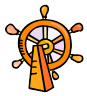 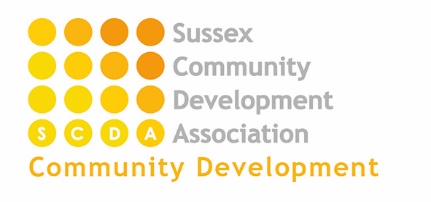 Settling–in and transition PolicyAimTo support children and their families at all transition points during nursery so that the transition runs as smoothly as possible recognising the importance of a clear and supportive process to the emotional well-being of the children and their families. Times of transitionThe transition into nursery (the settling in time)Transitioning from the nursery’s Baby Room into the two-years old Snug room and Main Room after their second birthdayTransitioning to a new settingTransitioning to a schoolLeaving nurseryHow we achieve thisWe have in place clear guidelines and procedures to support staff to help children to settle into nursery or into a new environment.We provide parents/carers with information, both verbal and written to help guide and support them through times of transition.We work with parents/carers in partnership during these times to ensure as smooth a process as possible and to help overcome challenges, acknowledging them as the experts on their child.We communicate and work in partnership with other settings and schools so that necessary information is shared and passed on.